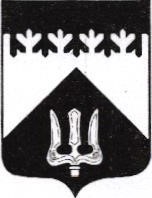 АДМИНИСТРАЦИЯВолховского муниципального района Ленинградской областиПОСТАНОВЛЕНИЕ24 апреля 2020 г. от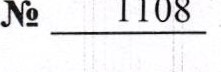 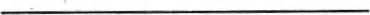 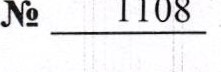 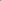 ВолховО выплате компенсации за обеспечение бесплатным двухразовым питанием обучающихся с ограниченными возможностями здоровья, зачисленных в муниципальные бюджетные общеобразовательные учрежденияВолховского муниципального района и осваивающих основные общеобразовательные программы на домуВ соответствии с частью 7 статьи 79 Федерального закона от 29.12.2012 N2 273-ФЗ ”06 образовании в Российской Федерации” и областным законом Ленинградской области от 18.10.2011 N2 83 «О наделении органов местного самоуправления муниципальных образований Ленинградской области отдельными государственными полномочиями Ленинградской области по предоставлению питания на бесплатной основе (с частичной компенсацией его стоимости) обучающимся в образовательных организациях, расположенных на территории Ленинградской области?постановляю :Установить выплату компенсации за обеспечение бесплатным двухразовым питанием обучающихся с ограниченными возможностями здоровья, зачисленных в муниципальные общеобразовательные бюджетные учреждения Волховского муниципального района Ленинградской области и осваивающих основные общеобразовательные программы на дому.Утвердить прилагаемый Порядок выплаты компенсации за обеспечение бесплатным двухразовым питанием обучающихся с ограниченными возможностями здоровья, зачисленных в муниципальные общеобразовательные бюджетные учреждения Волховского муниципального района Ленинградской области и осваивающих основные общеобразовательные программы на дому, согласно приложению.МУП «Волховская тишрафия», з. 379, т. 15000З. Настоящее постановление вступает в силу с даты официального опубликования и распространяется на правоотношения, возникшие с 30 марта 2020 года.4. 	Контроль	за	исполнением	постановления	возложить ным вопросам Коневу С.В.Глава администра	А.В. Брицун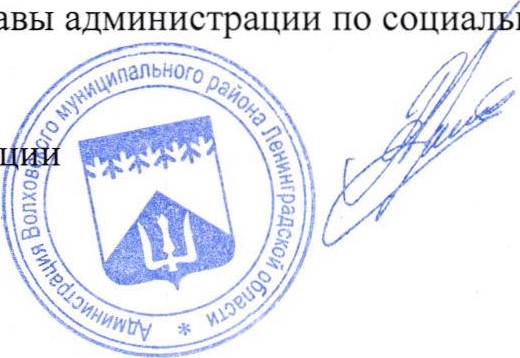 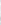 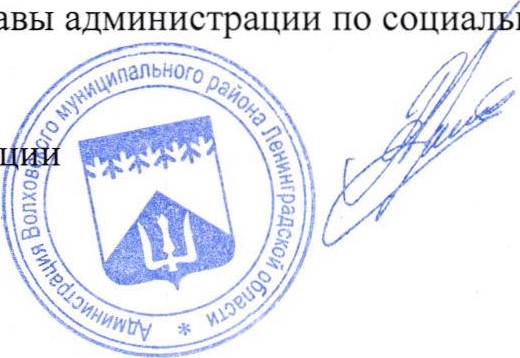 Исполнитель: Григорьева Анна Николаевна 8 (81363)79459УТВЕРЖДЕН постановлением администрации Волховского муниципального районаN2 1108 от 24 апреля 2020 г.(приложение)ПОРЯДОК выплаты компенсации за обеспечение бесплатным двухразовым питанием обучающихся с ограниченными возможностями здоровья, зачисленных в государственные общеобразовательные организацииЛенинградской области, и осваивающих основные общеобразовательные программы на домуНастоящий Порядок определяет условия и процедуру предоставления компенсации за обеспечение бесплатным двухразовым питанием обучающихся с ограниченными возможностями здоровья, зачисленных муниципальные общеобразовательные бюджетные учреждения Волховского муниципального района Ленинградской области (далее — организация) и осваивающих основные общеобразовательные программы на дому (далее — компенсация, обучающийся).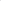 В целях предоставления компенсации один из родителей (законных представителей) обучающегося (далее — заявитель) обращается в учреждение с заявлением о выплате компенсации.К заявлению о выплате компенсации прилагаются следующие документы (оригиналы):документ, удостоверяющий личность заявителя; страховой номер индивидуального лицевого счета родителя(законного представителя); заключение психолого-медико-педагогической комиссии; справка о переводе обучающегося на домашнее обучение; свидетельство о рождении обучающегося, не достигшего возраста 14 лет; документ, удостоверяющий личность обучающегося, достигшего возраста 14 лет (паспорт гражданина Российской Федерации ли временное удостоверение личности, выданное на период его замены); страховой номер индивидуального лицевого счета обучающегося; документ о наличии у заявителя банковского счета, открытого в кредитной организации, с указанием реквизитов счета.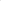 З. В случае если от имени заявителя действует уполномоченное лицо (далее — представитель) кроме документов, указанных в пункте 2 настоящего Порядка, к заявлению о выплате компенсации дополнительно представляются паспорт или иной документ, удостоверяющий личность 2 представителя, а также документ, подтверждающий полномочия представителя.Заявитель (его представитель) подает заявление о выплате компенсации и документы, предусмотренные пунктами 2 и З настоящего Порядка, однократно на период действия заключения психолого-медикопедагогической комиссии.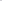 По желанию заявитель (его представитель) может одновременно с оригиналами документов, указанных в пунктах 2 и З настоящего Порядка, представить их копии.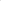 Документы, имеющие подчистки либо приписки, зачеркнутые слова и исправления, документы, исполненные карандашом, а также документы с повреждениями, не позволяющими однозначно толковать их содержание, к рассмотрению не принимаются.Заявления о выплате компенсации, поданные в общеобразовательное учреждение, рассматриваются руководителем учреждения не позднее пяти рабочих дней со дня подачи заявления о выплате компенсации.В случае принятия решения о выплате компенсации руководитель учреждения в срок, указанный в пункте 7 настоящего Порядка, издает локальный нормативный акт о выплате компенсации, а также уведомляет о принятом решении заявителя (его представителя) в течение трех рабочих дней со дня издания локального нормативного акта.В случае принятия решения об отказе в выплате компенсации заявитель (его представитель) уведомляется в течение трех рабочих дней со дня принятия указанного решения с указанием причины отказа.Основаниями для принятия руководителем учреждения решения об отказе в выплате компенсации являются:непредставление (представление не в полном объеме) документов, указанных в пунктах 2 и З настоящего Порядка; недостоверность сведений, содержащихся в представленных в соответствии с пунктами 2 и З настоящего Порядка документах.Компенсация предоставляется на период действия заключения психолого-медико-педагогической комиссии и выплачивается ежемесячно путем перечисления на лицевой банковский счет заявителя в течение семи рабочих дней со дня принятия решения о выплате компенсации.В случае изменения банковских реквизитов (банковского счета) заявитель в течение 10 рабочих дней с даты изменения указанных сведений представляет в организацию актуальные сведения о банковских реквизитах (банковском счете).Основаниями для прекращения выплаты компенсации являются:обращение заявителя (его представителя) с заявлением о прекращении выплаты компенсации;истечение срока действия заключения психолого-медикопедагогической комиссии;ЗЗ) прекращение образовательных отношений между организацией и обучающимся;4) отобрание обучающегося у заявителя органом опеки и попечительства в случае угрозы жизни или здоровью обучающегося; 5) смерть обучающегося.Выплата компенсации в случаях, предусмотренных подпунктами 1 — 4 настоящего пункта, прекращается со дня наступления соответствующего обстоятельства.Выплата компенсации в случае, предусмотренном подпунктом 5 настоящего пункта, прекращается с 1 числа месяца, следующего за месяцем, в котором стало известно о наступлении соответствующего обстоятельства.Решение о прекращении выплаты компенсации принимается руководителем учреждения в форме локального нормативного акта не позднее трех рабочих дней со дня наступления обстоятельств, предусмотренных настоящим пунктом.Общеобразовательное учреждение в течение трех рабочих дней со дня принятия решения о прекращении выплаты компенсации сообщает заявителю о прекращении выплаты компенсации.12. Основаниями для приостановления выплаты компенсации являются:лишение или ограничение родительских прав (прекращение прав и обязанностей опекуна или попечителя) заявителя, которому предоставлена выплата компенсации;признание заявителя судом безвестно отсутствующим или объявление умершим;З) смерть заявителя, которому предоставлена выплата компенсации;признание заявителя судом недееспособным или ограничено дееспособным;усыновление обучающегося третьим лицом, не являющимся заявителем, которому предоставлена выплата компенсации.В случае наступления одного из обстоятельств, предусмотренных настоящим пунктом, выплата компенсации приостанавливается с 1 числа месяца, следующего за месяцем, в котором наступило соответствующее обстоятельство.Решение о приостановлении выплаты компенсации принимается руководителем учреждения в форме локального нормативного акта не позднее трех рабочих дней со дня наступления обстоятельства, предусмотренного настоящим пунктом.Общеобразовательное учреждение уведомляет заявителя о приостановлении выплаты компенсации в течение трех рабочих дней со дня принятия решения о приостановлении выплаты компенсации.В случае принятия решения о приостановлении выплаты компенсации и обращения другого родителя (законного представителя) обучающегося (его представителя) с заявлением о выплате компенсации 4организация в течение трех рабочих дней со дня подачи указанного заявления осуществляет перерасчет размера компенсации за период приостановления выплаты компенсации.Возобновление выплаты компенсации осуществляется со дня, следующего за днем поступления соответствующего заявления в общеобразовательное учреждение от другого родителя (законного представителя) обучающегося (его представителя) с приложением документов, предусмотренных пунктами 2 и З настоящего Порядка.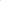 Решение о возобновлении выплаты компенсации принимается руководителем организации в форме локального нормативного акта не позднее семи рабочих дней с даты поступления заявления о выплате компенсации, предусмотренного настоящим пунктом.Размер компенсации рассчитывается с учетом учебного плана исходя из учебной недельной нагрузки при условии организации обучения на дому, за исключением периодов нахождения обучающегося на лечении, а также периодов его санаторного оздоровления, в которых проводятся необходимые лечебные, реабилитационные и оздоровительные мероприятия на основании представленных заявителем (его представителем) подтверждающих документов.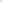 Выплата компенсации осуществляется в пределах бюджетных ассигнований, предусмотренных на указанные цели в областном бюджете Ленинградской области, на основании постановления Правительства Ленинградской области от 24 октября 2006 года N2 295 «Об утверждении Порядка организации бесплатного питания обучающихся в общеобразовательных организациях, реализующих основные общеобразовательные программы, в том числе в частных образовательных организациях, имеющих государственную аккредитацию по основным общеобразовательным программам, и образовательных организациях, реализующих образовательные программы среднего профессионального образования, расположенных на территории Ленинградской области» из расчета 104,0 руб. за один день питания на одного обучающегося.Компенсация, выплаченная заявителю на основании представленных им документов, содержащих недостоверные сведения, влияющие на назначение компенсации, а также излишне выплаченная заявителю сумма компенсации подлежат возврату заявителем в областной бюджет Ленинградской области в соответствии с действующим законодательством.